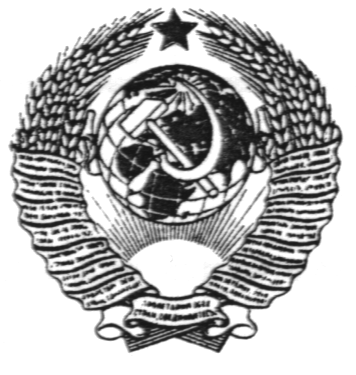 ГОСУДАРСТВЕННЫЙ СТАНДАРТ СОЮЗА ССРСВАИ ЖЕЛЕЗОБЕТОННЫЕТЕХНИЧЕСКИЕ УСЛОВИЯГОСТ 19804-91ГОСУДАРСТВЕННЫЙ КОМИТЕТ СССР 
ПО СТРОИТЕЛЬСТВУ И ИНВЕСТИЦИЯММоскваГОСУДАРСТВЕННЫЙ СТАНДАРТ СОЮЗА ССРДата введения 01.07.92Настоящий стандарт распространяется на железобетонное забивные, буроопускные и опускные сваи, изготовляемые из тяжелого бетона и предназначаемые для свайных фундаментов зданий или сооружений.Область применения свай приведена в приложении 1.Требования настоящего стандарта являются обязательными, за исключением требований, изложенных в пп. 1.2.1 и 1.2.2, которые являются рекомендуемыми.1. ТЕХНИЧЕСКИЕ ТРЕБОВАНИЯ1.1. Сваи следует изготовлять в соответствии с требованиями настоящего стандарта, технологической документации, утвержденной предприятием-изготовителем, по рабочим чертежам серий 1.011.1-9, 1.011.1-10, УД-40-88, 3.500.1-1, 3.501.1 и ГОСТ 19804.2 - ГОСТ 19804.7.Допускается изготовлять сваи, отличающиеся типами и размерами от приведенных в настоящем стандарте, по техническим условиям и рабочим чертежам, согласованным с институтом «Фундаментпроект» и утвержденным в установленном порядке.1.2. Основные параметры и размеры1.2.1. Сваи подразделяют на следующие типы:С - квадратного сплошного сечения, цельные и составные, с поперечным армированием ствола;СП - квадратного сечения с круглой полостью, цельные;СК - полые круглого сечения диаметрами 400 - 800 мм, цельные и составные;СО - сваи-оболочки диаметрами 1000 - 3000 мм, цельные и составные;1СД - сваи-колонны квадратного сплошного сечения, двухконсольные, расположенные по крайним осям здания;2СД - то же, расположенные по средним осям здания;СЦ - квадратного сплошного сечения, цельные, без поперечного армирования ствола, с напрягаемой арматурой в центре сваи.1.2.2. Форма и основные размеры свай должны соответствовать указанным в табл. 1.Таблица 1Примечания:1. Сваи типов СК и СО изготовляют с наконечником и без него.2. Допускается изготовлять цельные сваи типа С без острия. При этом область применения свай по грунтовым условиям должна соответствовать области применения свай типа СП.3. Сваи квадратного сплошного сечения допускается изготовлять с технологическим уклоном двух противоположных граней не более 1:15 без изменения площади поперечного сечения. При этом сваи длимой более 12000 мм следует изготовлять только в разъемных формах.1.2.3. Показатели расхода бетона и стали на сваи должны соответствовать указанным в рабочих чертежах на эти сваи.1.2.4. Марки бетона по морозостойкости и водонепроницаемости свай в зависимости от режима их эксплуатации и значений расчетных температур наружного воздуха в районе строительства следует назначать в рабочих чертежах конкретного здания или сооружения согласно указаниям приложения 2.1.2.5. Сваи обозначают марками в соответствии с требованиями ГОСТ 23009. Марка сваи состоит из буквенно-цифровых групп, разделенных дефисами.В первой группе указывают обозначение типа сваи, ее длину в дециметрах и размер стороны (диаметр) поперечного сечения в сантиметрах; для сваи типа СД после длины дополнительно указывают размер от верха сваи до ее консоли в дециметрах.Во второй группе указывают: для предварительно напряженной сваи - класс напрягаемой арматурной стали; для сваи с ненапрягаемой арматурой - порядковый номер варианта армирования в соответствии с рабочими чертежами.В третьей группе указывают:для сваи типа СК или СО - наличие наконечника, обозначаемое строчной буквой «н»;для составной сваи - тип стыка, обозначаемый строчными буквами: б - болтовой стык, св - сварной стык, с - стаканный стык;для свай всех типов (при необходимости) - дополнительные характеристики, отражающие особые условия применения или конструктивные особенности.Пример условного обозначения (марки) сваи типа С длиной 6000 мм, размером поперечного сечения 350 мм, с напрягаемой арматурной сталью класса A-V:С60.35-AVТо же, типа СО длиной 14000 мм, диаметром 1000 мм, третьего варианта армирования, с болтовыми стыками:СО140.100-3-бТо же, типа 1СД длиной 7500 мм, размером от верха сваи до ее консоли 3500 мм, размером поперечного сечения 300 мм, четвертого варианта армирования:1СД75.35.30-4Примечание. Допускается принимать обозначения марок свай в соответствии с рабочими чертежами на эти сваи до их пересмотра.1.3. Характеристики1.3.1. Сваи должны удовлетворять требованиям ГОСТ 13015.0:по показателям фактической прочности бетона: в проектном возрасте, передаточной и отпускной (пп. 7.2, 7.4 - 7.7);по морозостойкости и водонепроницаемости бетона (п. 7.8);к маркам сталей для арматурных и закладных изделий, в том числе для монтажных петель (пп. 8.5, 8.6);по защите от коррозии (пп. 7.15, 8.7).Сваи должны удовлетворять установленным при проектировании требованиям по трещиностойкости и выдерживать контрольные испытания, указанные в рабочих чертежах на эти сваи.1.3.2. Сваи следует изготовлять из тяжелого бетона по ГОСТ 26633 классов по прочности на сжатие, указанных в рабочих чертежах на эти сваи.При опирании свай на скальные и крупнообломочные грунты класс бетона по прочности на сжатие следует принимать не ниже В25 независимо от длины сваи.1.3.3. В качестве крупного заполнителя для бетона свай должен применяться фракционированный щебень из естественного камня или гравия, при этом размер фракции не должен быть более 40 мм.1.3.4. Передачу усилий обжатия на бетон (отпуск натяжения арматуры) в сваях с напрягаемой арматурой следует производить после достижения бетоном требуемой передаточной прочности.Нормируемая передаточная прочность бетона должна быть не менее 70 % прочности, соответствующей классу бетона по прочности на сжатие.1.3.5. Нормируемая отпускная прочность бетона свай должна быть равна 100 % класса бетона по прочности на сжатие.1.3.6. Для армирования свай следует применять арматурную сталь следующих видов и классов:в качестве напрягаемой продольной арматуры - термомеханически упрочненную стержневую классов Ат-V, Ат-VСК, Ат-IV, Ат-IVС и АТ-IVК по ГОСТ 10884, горячекатаную стержневую классов А-V и А-IV - по ГОСТ 5781;арматурные канаты класса К-7 по ГОСТ 13840;высокопрочную проволоку периодического профиля класса Вр-II по ГОСТ 7348;в качестве ненапрягаемой продольной арматуры - стержневую горячекатаную периодического профиля классов А-III А-II и Ас-II по ГОСТ 5781, термомеханически упрочненную классов Ат-IIIC и Ат-IVС по ГОСТ 10884;в качестве конструктивной арматуры (спирали, сетки, хомуты) - проволоку обыкновенную периодического профиля класса Вр-I по ГОСТ 6727, стержневую горячекатаную гладкую класса А-I по ГОСТ 5781.Допускается в качестве ненапрягаемой продольной арматуры применять арматурную сталь класса А-I по ГОСТ 5781.1.3.7. Значения действительных отклонений напряжений в напрягаемой арматуре не должны превышать предельных, указанных в рабочих чертежах на эти сваи.1.3.8. Форма и размеры арматурных и закладных изделий и их положение в сваях должны соответствовать указанным в рабочих чертежах на эти сваи.1.3.9. Сварные арматурные и закладные изделия должны удовлетворять требованиям ГОСТ 10922 (при классе точности свай 8) и настоящего стандарта.1.3.10. Значения действительных отклонений от линейных размеров арматурных изделий и от размеров, определяющих положение этих изделии в сваях, не должны превышать предельных, указанных в табл. 2.Таблица 2мм1.3.11. Значения действительных отклонений геометрических параметров свай не должны превышать предельных, указанных в табл. 3.Таблица 3мм1.3.12. На поверхности свай не допускается обнажение рабочей и конструктивной арматуры. Концы напрягаемой арматуры после отпуска натяжения должны быть срезаны заподлицо с торцевой поверхностью сваи.Значения действительных отклонений толщины защитного слоя бетона до продольной арматуры не должны превышать предельных, мм:+15; -5 - в сваях сплошного квадратного сечения с ненапрягаемой арматурой;+10; -5 - то же, в сваях с напрягаемой арматурой на концевых участках;+15, -5 - то же, в сваях с напрягаемой арматурой в средней части;±5 - в сваях квадратного сечения с круглой полостью и в сваях-оболочках на концевых участках;+10, -5 - то же, в средней части.1.3.13. Требования к качеству бетонных поверхностей и внешнему виду свай (в том числе по ширине раскрытия поверхностных технологических трещин) - по ГОСТ 13015.0. При этом размеры раковин, местных впадин на бетонной поверхности и околов бетона ребер свай не должны превышать, мм:диаметр или наибольший размер раковины	20глубина впадины	10глубина окола бетона ребра	20суммарная длина околов бетона на 1 м ребра, за исключением открытой поверхности (выравниваемой в процессе вибрирования) трапецеидальных свай	100суммарная длина околов бетона на 1 м ребра открытой поверхности трапецеидальных свай	не регламентируетсяВысота наплывов на торцевой поверхности свай не должна быть более 5 мм.1.4. КомплектностьСоставные сваи доставляют потребителю в комплекте с соединительными изделиями, указанными в стандартах или рабочих чертежах на сваи.1.5. МаркировкаМаркировка свай - по ГОСТ 13015.2. Маркировочные надписи и знаки следует наносить на боковые поверхности свай на расстоянии 500 мм от торца или на торце свай.2. ПРИЕМКА2.1. Приемка свай - по ГОСТ 13015.1 и настоящему стандарту. При этом сваи принимают:по результатам периодических испытаний - по показателям трещиностойкости свай; морозостойкости и водонепроницаемости бетона;по результатам приемосдаточных испытаний - по показателям прочности бетона (классу бетона по прочности на сжатие, передаточной и отпускной прочности), соответствия арматурных и закладных изделий рабочим чертежам, прочности сварных соединений, точности геометрических параметров, толщины защитного слоя бетона до арматуры, ширины раскрытия технологических трещин, категории бетонной поверхности.2.2. Периодические испытания свай для контроля их трещиностойкости проводят перед началом массового изготовления свай и в дальнейшем при внесении в них конструктивных изменений и изменений технологии изготовления в соответствии с требованиями ГОСТ 13015.1.В процессе серийного производства свай испытания на трещиностойкость проводят не реже одного раза в год.2.3. Сваи по показателям точности геометрических параметров, толщины защитного слоя бетона до арматуры, категории бетонной поверхности и ширины раскрытия технологических трещин следует принимать по результатам выборочного контроля.2.4. В документе о качестве свай по ГОСТ 13015.3 дополнительно должны быть приведены марки бетона по морозостойкости и водонепроницаемости (если эти показатели оговорены в заказе на изготовление свай).3. МЕТОДЫ КОНТРОЛЯ3.1. Испытания свай на трещиностойкость следует проводить нагружением по ГОСТ 8829 или без нагружения (при воздействии только собственного веса сваи) по схемам, установленным стандартами или рабочими чертежами на сваи конкретных типов. Число свай одного типа, отбираемых для испытаний на трещиностойкость, должно быть не менее двух.3.2. Прочность бетона сваи определяют по ГОСТ 10180 на серии образцов, изготовленных из бетонной смеси рабочего состава и хранившихся в условиях, установленных ГОСТ 18105.При испытании свай методами неразрушающего контроля фактическую, передаточную и отпускную прочность бетона на сжатие следует определять ультразвуковым методом по ГОСТ 17624 или приборами механического действия по ГОСТ 22690, а также другими методами, предусмотренными на методы испытаний бетона.3.3. Морозостойкость бетона свай следует контролировать по ГОСТ 10060 или ультразвуковым методом по ГОСТ 26134 на серии образцов, изготовленных из бетонной смеси рабочего состава.3.4. Водонепроницаемость бетона свай определяют по ГОСТ 12730.0 и ГОСТ 12730.5.3.5. Контроль сварных арматурных и закладных изделий - по ГОСТ 10922.3.6. Силу натяжения арматуры, контролируемую по окончании натяжения, измеряют по ГОСТ 22362.3.7. Размеры, отклонения от прямолинейности боковых граней и от перпендикулярности торцевых граней свай, ширину раскрытия поверхностных технологических трещин, размеры раковин, наплывов и околов бетона свай следует проверять методами, установленными ГОСТ 26433.0 и ГОСТ 26433.1.3.7.1. Положение острия (или наконечника) сваи относительно центра ее поперечного сечения проверяют измерением расстояния между осью острия (наконечника) и двумя стальными пластинами или угольниками, закрепленными струбцинами в нижней прямоугольной части сваи, или с помощью специального кондуктора.3.8. Размеры и положение арматурных и закладных изделий, а также толщину защитного слоя бетона следует определять по ГОСТ 17625 и ГОСТ 22904.Толщину защитного слоя бетона следует проверять по верхней и двум боковым граням сваи на двух участках, расположенных между подъемными петлями на расстоянии не менее 100 мм от петли вдоль оси сваи, а для свай с ненапрягаемой арматурой и в торце сваи - в местах расположения продольных стержней.4. ТРАНСПОРТИРОВАНИЕ И ХРАНЕНИЕ4.1. Транспортирование и хранение сваи - по ГОСТ 13015.4 и настоящему стандарту.4.2. Сваи следует хранить в штабелях горизонтальными рядами с одинаковой ориентацией торцов свай.4.3. Между горизонтальными рядами свай (при складировании и транспортировании) должны быть уложены прокладки, расположенные рядом с подъемными петлями, или, в случае отсутствия петель, в местах, предусмотренных для захвата свай при их транспортировании. При складировании полых круглых свай и свай-оболочек на концах прокладок должны быть укреплены брусья, препятствующие скатыванию свай.4.4. Высота штабеля свай не должна превышать ширину штабеля более чем в два раза и не должна быть более:2,5 м - для свай квадратного сечения;4 рядов - для полых круглых свай диаметром 400 - 600 мм;2 » - для полых круглых свай диаметром 800 мм и свай-оболочек.4.5. Погрузку и разгрузку свай квадратного сечения следует производить за подъемные петли.4.6. Подъем свай квадратного сечения на копер следует производить стропом, закрепленным за сваю у фиксирующего штыря или у верхней подъемной петли, если это допускается требованиями рабочих чертежей на сваи конкретного типа, при этом строповка непосредственно за подъемную петлю или штырь запрещается.4.7. Подъем буроопускных свай для погружения в грунт осуществляют тросом, продетым в отверстие, образованное металлической втулкой и расположенное на расстоянии 250 мм от верхнего торца сваи.4.8. Погрузку, разгрузку и подъем полых свай круглого сечения и свай-оболочек на копер следует производить захватами в местах, отмеченных краской в соответствии со схемами, приведенными в рабочих чертежах на сваи конкретного типа.4.9. При спланированной поверхности строительной площадки допускается перемещение сваи к копру на расстояние не более 6 м.ПРИЛОЖЕНИЕ 1ОбязательноеОБЛАСТЬ ПРИМЕНЕНИЯ СВАЙ1. Область применения свай в зависимости от конструкции надфундаментной части здания или сооружения и грунтовых условий площадки строительства приведена в табл. 4, в районах вечномерзлых грунтов - в табл. 5.2. Полые круглые сваи и сваи-оболочки следует применять преимущественно при наличии слабых грунтов большой мощности, при необходимости передачи на сваи больших горизонтальных и вертикальных усилий, а также в качестве односвайных фундаментов под колонны.Составные полые круглые сваи и сваи-оболочки следует применять в случаях, когда требуемая длина полых круглых свай и свай-оболочек более 12 м. Для их сборки следует использовать секции таких длин, при которых получается минимальное число стыков.3. Составные сваи сплошного квадратного сечения должны состоять из двух элементов.4. Стыки составных свай и свай-оболочек должны обеспечивать передачу усилий, возникающих при погружении свай в период строительства и эксплуатации.5. Область применения свай по сейсмичности строительной площадки не ограничивается, кроме свай квадратного сечения составных, без поперечного армирования ствола и с круглой полостью, которые допускается применять для строительства на площадках с сейсмичностью до 6 баллов включ.Таблица 4Таблица 5ПРИЛОЖЕНИЕ 2ОбязательноеМАРКИ БЕТОНА ПО МОРОЗОСТОЙКОСТИ И ВОДОНЕПРОНИЦАЕМОСТИ СВАЙТаблица 6* Применение свай типа СП в открытых водоемах при переменном уровне воды-среды, а также в сезонно-оттаивающем слое грунта в районах вечной мерзлоты не допускается.ИНФОРМАЦИОННЫЕ ДАННЫЕ1.	РАЗРАБОТАН И ВНЕСЕН Государственным институтом по проектированию оснований и фундаментов (Фундаментпроект) Госстроя СССР.РАЗРАБОТЧИКИМ. Н. Пинк, канд. техн. наук (руководитель темы); В. К. Демидов; А. Л. Колосов, канд. техн. наук; В. Ф. Соколова; Е. И. Иттенберг; О. Г. Филиппов; Н. Л. Ремизова; В. А. Якушин, канд. техн. наук, М. М. Капкин, канд. техн. наук; Е. М. Чериковер, канд. техн. наук; Б. В. Бахолдин, канд. техн. наук; Л. М. Иванов; М. В. Самуэльсон; Т. В. Барабанова; В. И. Пименова; В. И. Деньщиков; В. Н. Сафонов.2.	УТВЕРЖДЕН И ВВЕДЕН В ДЕЙСТВИЕ Постановлением Государственного комитета СССР по строительству и инвестициям от 28.11.91 № 23.3.	ВЗАМЕН ГОСТ 19804.0-784.	ССЫЛОЧНЫЕ НОРМАТИВНО-ТЕХНИЧЕСКИЕ ДОКУМЕНТЫСОДЕРЖАНИЕСВАИ ЖЕЛЕЗОБЕТОННЫЕТехнические условияReinforced concrete piles. 
SpecificationsГОСТ19804-91Тип и характеристика сваиЭскиз сваиОсновные размеры сваи, ммОсновные размеры сваи, ммОбозначение стандарта или серии рабочих чертежейТип и характеристика сваиЭскиз сваиb или dlОбозначение стандарта или серии рабочих чертежейТип С. Цельная с ненапрягаемой арматурой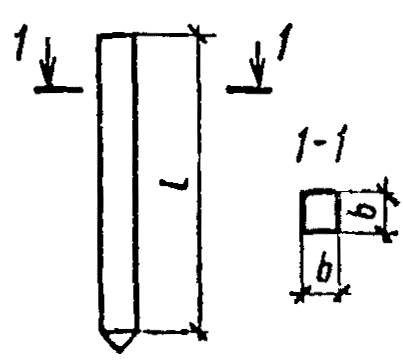 2002503003504003000 - 60004000 - 60003000 - 120004000 - 160004000 - 18000Серия 1.011.1-10, вып. 1;УД-40-88;3.500.1-1Тип С. Цельная с напрягаемой арматурой2002503003504003000 - 60004500 - 60003000 - 150008000 - 2000013000 - 20000ГОСТ 19804.2Серия 31500.1-1Тип С. Составная с ненапрягаемой арматурой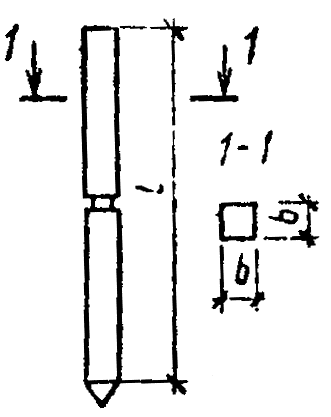 30014000 - 24000Серия 1.011.1-10, вып. 8Тип С. Составная с ненапрягаемой арматурой3501400 - 28000Серия 1.011.1-10, вып. 8Тип С. Составная с ненапрягаемой арматурой4001400 - 28000Серия 1.011.1-10, вып. 8Тип С. Составная с напрягаемой арматурой30014000 - 20000Серия 1.011.1-9Тип С. Составная с напрягаемой арматурой35014000 - 24000Серия 1.011.1-9Тип С. Составная с напрягаемой арматурой40014000 - 28000Серия 1.011.1-9Тип СП. Цельная с ненапрягаемой и напрягаемой арматурой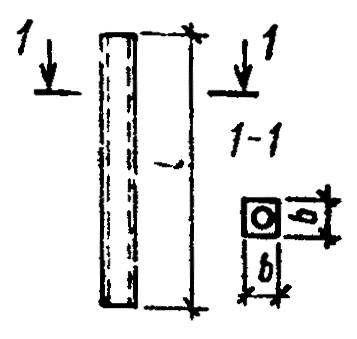 3003000 - 12000ГОСТ 19804.3Тип СП. Цельная с ненапрягаемой и напрягаемой арматурой4003000 - 12000ГОСТ 19804.3Тип СК. Цельная с ненапрягаемой арматурой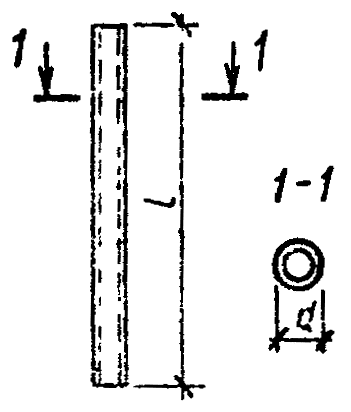 4004000 - 18000ГОСТ 19804.5Серия 3.501.1Тип СК. Цельная с ненапрягаемой арматурой5004000 - 18000ГОСТ 19804.5Серия 3.501.1Тип СК. Цельная с ненапрягаемой арматурой6004000 - 18000ГОСТ 19804.5Серия 3.501.1Тип СК. Цельная с ненапрягаемой арматурой8004000 - 12000ГОСТ 19804.5Серия 3.501.1Тип СО. Цельная с ненапрягаемой арматурой10006000 - 12000ГОСТ 19804.5Серия 3.501.1Тип СО. Цельная с ненапрягаемой арматурой12006000 - 12000ГОСТ 19804.5Серия 3.501.1Тип СО. Цельная с ненапрягаемой арматурой15006000 - 12000ГОСТ 19804.5Серия 3.501.1Тип СО. Цельная с ненапрягаемой арматурой16006000 - 12000ГОСТ 19804.5Серия 3.501.1Тип СО. Цельная с ненапрягаемой арматурой30006000 - 12000ГОСТ 19804.5Серия 3.501.1Тип СК. Составная с ненапрягаемой арматурой40014000 - 26000ГОСТ 19804.6Серия 3.501.1Тип СК. Составная с ненапрягаемой арматурой50014000 - 30000ГОСТ 19804.6Серия 3.501.1Тип СК. Составная с ненапрягаемой арматурой60014000 - 40000ГОСТ 19804.6Серия 3.501.1Тип СК. Составная с ненапрягаемой арматурой80014000 - 48000ГОСТ 19804.6Серия 3.501.1Тип СО. Составная с ненапрягаемой арматурой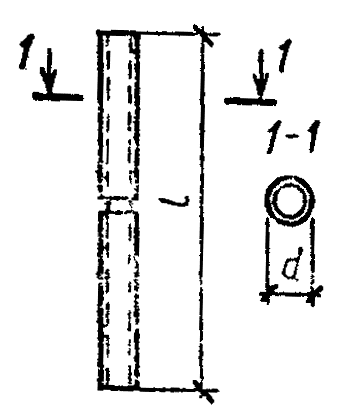 100014000 - 48000ГОСТ 19804.6Серия 3.501.1Тип СО. Составная с ненапрягаемой арматурой120014000 - 48000ГОСТ 19804.6Серия 3.501.1Тип СО. Составная с ненапрягаемой арматурой150014000 - 48000ГОСТ 19804.6Серия 3.501.1Тип СО. Составная с ненапрягаемой арматурой160014000 - 48000ГОСТ 19804.6Серия 3.501.1Тип СО. Составная с ненапрягаемой арматурой300014000 - 48000ГОСТ 19804.6Серия 3.501.1Тип 1СД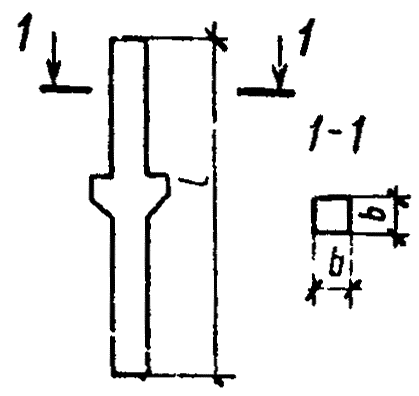 2005000 - 6000ГОСТ 19804.7Тип 1СД3005000 - 7500ГОСТ 19804.7Тип 2СД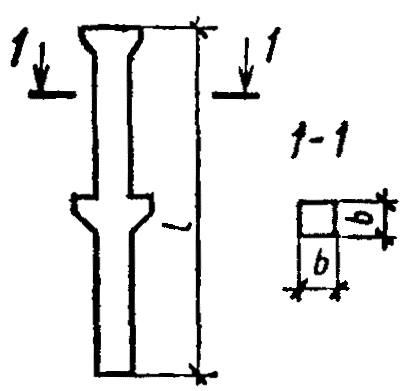 3005000 - 7500Тип СЦ2505000 - 6000ГОСТ 19804.4Тип СЦ3003000 - 9000ГОСТ 19804.4Наименование геометрического параметраПред. откл.Сваи с ненапрягаемой арматуройСваи с ненапрягаемой арматуройРасстояние от крайнего поперечного стержня (спирали, сетки, хомута) до конца каркаса±10Шаг спирали, сеток, хомутов при значении шага:до 50 включ.±10св. 50 до 100 включ.±15« 100±25Сваи с напрягаемой арматуройСваи с напрягаемой арматуройРасстояние от крайней сетей (хомута, витка, спирали) до торца сваи±10Шаг спирали, сеток хомутов при значении шага:до 50 включ.±10св. 50 до 100 включ.±25« 100±50Наименование отклонения геометрического параметра сваиНаименование геометрического параметра сваиПред. откл.Отклонение от линейного размераДлина призматической (цилиндрической) части сваи с ненапрягаемой арматурой при длине сваи:до 8000 включ.±25св. 8000 до 16000 включ.±30« 16000±40То же, свай с напрягаемой арматурой±50Размер (наружный диаметр) поперечного сечения сваи:до 250 включ.+15; -6св. 260 до 500 включ.+20; -8« 500 « 1000 «+25; -10” 1000 ” 1600 ”+30; -12” 1600 ” 2500 ”+40; -15” 2500+50; -16Толщина стенки сваи типов СП, СК и СО:до 120 включ.+10, -5св. 120 до 250 включ.+25, -6Длина острия или наконечника±30Расстояние от центра острия или наконечника до боковой поверхности сваи15Расстояние от центра подъемной (монтажной) петли, штыря, втулки и отметки для строповки до концов сваи50 Отклонение от прямолинейности профиля боковых граней призматической части ствола (направляющих цилиндрической поверхности) сваи на всей длине:-до 8000 включ.±25св. 8000 до 16000 включ.±30” 16000±40Отклонение от перпендикулярности торцевой плоскости-в голове сваи и сваи-оболочки0,015 размера поперечного сечения сваив зоне стыка составной сваи сплошного квадратного сечения0,01 размера поперечного сечения сваив зоне стыка составной сваи-оболочки0,005 размера поперечного сечения сваиХарактеристика и тип сваиОбласть применения свайОбласть применения свайОбласть применения свайХарактеристика и тип сваипо конструкции надфундаментной частипо грунтовым условиямпо грунтовым условиямХарактеристика и тип сваипо конструкции надфундаментной частиГрунты, прорезаемые сваямиГрунты под нижними концами свайЗабивная цельная типа СЗабивная цельная и составная типа СК или СОДля зданий или сооруженийНескальные следующих подгрупп: песчаные, пылевато-глинистые, биогенные, насыпные, намывныеСкальныеНескальные следующих подгрупп: крупнообломочные, песчаные, пылевато-глинистые (кроме илов)Забивная составная типа СЗабивная типа СПДля зданий или сооружений (кроме гидротехнических)Пески мелкие и пылеватые, рыхлые и средней плотности; супеси пластичные и текучие; суглинки и глины от тугопластичных до текучих; илы; биогенные грунтыДопускается для цельных и нижних секций составных свай прорезание прослоев плотных песчаных и твердых пылевато-глинистых грунтов толщиной не более 0,5 мНескальные следующих подгрупп: песчаные, пылевато-глинистые (кроме илов)Допускается опирание на скальные грунты: аргиллиты или алевролитыЗабивная типа СЦДля зданий или сооружений в фундаментах которых: сваи погружены на всю глубину в грунт; сваи выступают над поверхностью грунта на высоту не более 2 м и расположены внутри помещения с положительной расчетной температурой воздуха; на сваи не передаются растягивающие усилияПески средней крупности, мелкие и пылеватые, рыхлые и средней плотности; супеси пластичные и текучие; суглинки и глины от тугопластичных до текучих; илы; биогенные грунтыНескальные следующих подгрупп: песчаные, пылевато-глинистые (кроме илов)Забивная типа СДВ качестве колонн сельскохозяйственных зданий высотой до 6 м, пролетом до 21 мПески средней крупности, мелкие и пылеватые средней плотности; супеси пластичные; суглинки и глины от полутвердых до мягкопластичныхХарактеристика и тип сваиОбласть применения свайОбласть применения свайОбласть применения свайОбласть применения свайХарактеристика и тип сваипо принципу использования вечномерзлых грунтов в качестве основанияпо способу погружения в грунтпо грунтовым условиямпо грунтовым условиямХарактеристика и тип сваипо принципу использования вечномерзлых грунтов в качестве основанияпо способу погружения в грунтГрунты, прорезаемые сваямиГрунты под нижними концами свайЗабивная типа С с ненапрягаемой арматуройПринцип IIС допущением оттаивания вечномерзлых грунтов в процессе эксплуатации здания или сооруженияЗабивной в предварительно оттаянные зоны грунтаНескальные следующих подгрупп: пылевато-глинистые, песчаные, биогенные, насыпные, намывныеСкальныеНескальные следующих подгрупп: крупнообломочные песчаные, пылевато-глинистые (кроме илов)Опускная типа С с ненапрягаемой арматуройПринцип IС сохранением вечномерзлых грунтов в течение всего заданного периода эксплуатации здания или сооруженияС оттаиванием грунта; диаметр зоны оттаивания должен быть не более 2b, где b - размер наибольшей стороны поперечного сечения сваиНескальные следующих подгрупп: твердомерзлые мелкие и пылеватые пески, содержащие крупнообломочные включения не более 15 % (по массе) при средней температуре грунтов по длине сваи ниже минус 1,5 °С твердомерзлые пылевато-глинистые грунты при средней температуре грунтов по длине сваи от минус 1,5 °С и ниже.Нескальные следующих подгрупп: твердомерзлые мелкие и пылеватые пески, содержащие крупнообломочные включения не более 15 % (по массе) при средней температуре грунтов по длине сваи ниже минус 1,5 °С твердомерзлые пылевато-глинистые грунты при средней температуре грунтов по длине сваи от минус 1,5 °С и ниже.Буроопускная типа С Принцип IС сохранением вечномерзлых грунтов в течение всего заданного периода эксплуатации здания или сооруженияОпусканием в заранее пробуренную скважину, диаметр которой не менее чем на 50 мм больше диагонали сечения сваи, с заполнением скважины грунтовым растворомНескальные грунты следующих подгрупп: крупнообломочные и песчаные, твердомерзлые при средней температуре грунта по длине сваи минус 0,5 °С и ниже их суммарной влажности:Нескальные грунты следующих подгрупп: крупнообломочные и песчаные, твердомерзлые при средней температуре грунта по длине сваи минус 0,5 °С и ниже их суммарной влажности:Буроопускная типа С Принцип IС сохранением вечномерзлых грунтов в течение всего заданного периода эксплуатации здания или сооруженияОпусканием в заранее пробуренную скважину, диаметр которой не менее чем на 50 мм больше диагонали сечения сваи, с заполнением скважины грунтовым раствором40 %100 %Буроопускная типа С Принцип IС сохранением вечномерзлых грунтов в течение всего заданного периода эксплуатации здания или сооруженияОпусканием в заранее пробуренную скважину, диаметр которой не менее чем на 50 мм больше диагонали сечения сваи, с заполнением скважины грунтовым растворомпылевато-глинистые, пластичномерзлые при средней температуре грунта по длине сваи минус 0,5 °С и нижепылевато-глинистые, пластичномерзлые при средней температуре грунта по длине сваи минус 0,5 °С и нижеУсловия эксплуатации свай в свайном фундаментеУсловия эксплуатации свай в свайном фундаментеУсловия эксплуатации свай в свайном фундаментеМарка бетона, не нижеМарка бетона, не нижеМарка бетона, не нижеМарка бетона, не нижеМарка бетона, не нижеМарка бетона, не нижеМарка бетона, не нижеМарка бетона, не нижеМарка бетона, не нижеМарка бетона, не нижеМарка бетона, не нижеМарка бетона, не нижеХарактеристика режима эксплуатацииРасчетная зимняя температура наружного воздуха (средняя температура наиболее холодной пятидневки) в районе строительства, °СПоказатель агрессивности жидкой среды по суммарному содержанию хлоридов, сульфатов, нитратов и других солей, г/лпо морозостойкостипо морозостойкостипо морозостойкостипо морозостойкостипо морозостойкостипо морозостойкостипо водонепроницаемостипо водонепроницаемостипо водонепроницаемостипо водонепроницаемостипо водонепроницаемостипо водонепроницаемостиХарактеристика режима эксплуатацииРасчетная зимняя температура наружного воздуха (средняя температура наиболее холодной пятидневки) в районе строительства, °СПоказатель агрессивности жидкой среды по суммарному содержанию хлоридов, сульфатов, нитратов и других солей, г/лСваи типов СК, СО и СПСваи типов СК, СО и СПСваи типов СК, СО и СПСваи типов С, СД и СЦСваи типов С, СД и СЦСваи типов С, СД и СЦСваи типов СК, СО и СП*Сваи типов СК, СО и СП*Сваи типов СК, СО и СП*Сваи типов С, СД и СЦСваи типов С, СД и СЦСваи типов С, СД и СЦХарактеристика режима эксплуатацииРасчетная зимняя температура наружного воздуха (средняя температура наиболее холодной пятидневки) в районе строительства, °СПоказатель агрессивности жидкой среды по суммарному содержанию хлоридов, сульфатов, нитратов и других солей, г/лдля зданий и сооружений класса по степени ответственностидля зданий и сооружений класса по степени ответственностидля зданий и сооружений класса по степени ответственностидля зданий и сооружений класса по степени ответственностидля зданий и сооружений класса по степени ответственностидля зданий и сооружений класса по степени ответственностидля зданий и сооружений класса по степени ответственностидля зданий и сооружений класса по степени ответственностидля зданий и сооружений класса по степени ответственностидля зданий и сооружений класса по степени ответственностидля зданий и сооружений класса по степени ответственностидля зданий и сооружений класса по степени ответственностиХарактеристика режима эксплуатацииРасчетная зимняя температура наружного воздуха (средняя температура наиболее холодной пятидневки) в районе строительства, °СПоказатель агрессивности жидкой среды по суммарному содержанию хлоридов, сульфатов, нитратов и других солей, г/лIIIIIIIIIIIIIIIIIIIIIIIIСваи, находящиеся в открытых водоемах при переменном уровне воды-среды, а также сваи, расположенные в сезонно-оттаивающем слое грунта в районах вечной мерзлотыНиже минус 40До 5От 5 до 15 и св. 150От 15 до 35 и от 70 до 150 включ.От 35 до 70F400F500F600F600F300F400F500F600F200F300F400F500F300F400F500F600F200F300F400F500F150F200F300F400W6W8W8W8W4W6W8W8W4W4W6W8W6W6W8W8W4W4W6W8W2W4W4W6Сваи, находящиеся в открытых водоемах при переменном уровне воды-среды, а также сваи, расположенные в сезонно-оттаивающем слое грунта в районах вечной мерзлотыНиже минус 20 до минус 40 включ.До 5От 5 до 15 и св. 150От 15 до 35 и от 70 до 150 включ.От 35 до 70F300F400F500F600F200F300F400F500F150F200F300F400F200F300F400F500F150F200F300F400F100F150F200F300W4W6W6W8W4W4W6W8W4W4W4W6W2W4W6W8W2W2W4W6W2W2W2W4Сваи, находящиеся в открытых водоемах при переменном уровне воды-среды, а также сваи, расположенные в сезонно-оттаивающем слое грунта в районах вечной мерзлотыНиже минус 5 до минус 20 включ.До 5От 5 до 15 и св. 150От 15 до 35 и от 70 до 150 включ.От 35 до 70F150F200F300F400F100F150F200F300F75F100F150F200F150F200F300F400F100F150F200F300F75F100F200F300W4W4W4W6W4W4W4W4W4W4W4W4W2W2W4W6W2W2W2W4W2W2W2W4Сваи, находящиеся в открытых водоемах при переменном уровне воды-среды, а также сваи, расположенные в сезонно-оттаивающем слое грунта в районах вечной мерзлотыМинус 5 и вышеДо 5От 5 до 15 и св. 150От 15 до 35 и от 70 до 150 включ.От 35 до 70F150F200F300F400F100F150F200F300F75F100F150F200F100F150F200F300F75F100F150F200F50F75F100F150W4W4W4W6W4W4W4W4W4W4W4W4W2W2W2W4W2W2W2W4W2W2W2W2Сваи, находящиеся вне помещений, являющиеся одновременно надземными опорами конструкций (высокийсвайный ростверк, эстакады и др.)Ниже минус 40До 5От 5 до 15 и св. 150От 15 до 35 и от 70 до 150 включ.От 35 до 70F300F400F500F600F200F300F400F500F150F200F300F400F200F300F400F500F150F200F300F400F100F150F200F300W4W6W8W8W4W4W6W8W4W4W4W6W6W6W6W8W4W4W4W6W2W2W4W4Сваи, находящиеся вне помещений, являющиеся одновременно надземными опорами конструкций (высокийсвайный ростверк, эстакады и др.)Ниже минус 20 до минус 40 включ.До 5От 5 до 15 и св. 150От 15 до 35 и от 70 до 150 включ.От 35 до 70F200F300F400F500F150F200F300F400F100F150F200F300F150F200F300F400F100F150F200F300F75F100F150F200W4W4W6W8W4W4W4W6W4W4W4W4W2W2W4W6W2W2W2W4W2W2W2W2Сваи, находящиеся вне помещений, являющиеся одновременно надземными опорами конструкций (высокийсвайный ростверк, эстакады и др.)Ниже минус 5 до минус 20 включ.До 5От 5 до 15 и св. 150От 15 до 35 и от 70 до 150 включ.От 35 до 70F150F200F300F400F100F150F200F300F75F100F150F200F100F150F200F300F75F100F150F200F50F75F100F150W4W4W4W6W4W4W4W4W4W4W4W4W2W2W2W4W2W2W2W2W2W2W2W2Сваи, находящиеся вне помещений, являющиеся одновременно надземными опорами конструкций (высокийсвайный ростверк, эстакады и др.)Минус 5 и вышеДо 5От 5 до 15 и св. 150От 15 до 35 и от 70 до 150 включ.От 35 до 70F150F200F300F400F100F150F200F300F75F100F150F200F75F100F150F200F50F75F100F150F50F75F100F150W4W4W4W4W4W4W4W4W4W4W4W4W2W2W2W2W2W2W2W2W2W2W2W2Сваи, погружаемые на всю длину в грунтНиже минус 40До 5От 5 до 15 и св. 150От 15 до 35 и от 70 до 150 включ.От 35 до 70F200F300F400F500F150F200F300F400F100F150F200F300F150F200F300F400F100F150F200F300F75F100F150F200W6W6W6W8W4W4W6W6W4W4W4W4W6W6W6W6W4W4W4W4W2W2W2W4Сваи, погружаемые на всю длину в грунтНиже минус 20 до минус 40 включ.До 5От 5 до 15 и св. 150От 15 до 35 и от 70 до 150 включ.От 35 до 70F150F200F300F400F100F150F200F300F75F100F150F200F100F150F200F300F75F100F150F200F50F75F100F150W4W4W4W6W4W4W4W4W4W4W4W4W2W2W2W4W2W2W2W2W2W2W2W2Сваи, погружаемые на всю длину в грунтНиже минус 5 до минус 20 включ.До 5От 5 до 15 и св. 150От 15 до 35 и от 70 до 150 включ.От 35 до 70F150F200F300F400F100F150F200F300F75F100F150F200F75F100F150F200F50F75F100F150F50F75F100F150W4W4W4W6W4W4W4W4W4W4W4W4W2W2W2W2W2W2W2W2W2W2W2W2Сваи, погружаемые на всю длину в грунтМинус 5 и вышеДо 5От 5 до 15 и св. 150От 15 до 35 и от 70 до 150 включ.От 35 до 70F150F200F300F400F100F150F200F300F75F100F150F200F75F100F150F200F50F75F100F150F50F75F100F150W4W4W4W6W4W4W4W4W4W4W4W4W2W2W2W2W2W2W2W2W2W2W2W2Сваи, выступающие над поверхностью грунта и находящиеся внутри помещений с положительнымитемпературами; подверженные воздействию температур ниже 0 °С в период строительстваНиже минус 40До 5От 5 до 15 и св. 150От 15 до 35 и от 70 до 150 включ.От 35 до 70F150F200F300F400F100F150F200F300F75F100F150F200F100F150F200F300F75F100F150F200F50F75F100F150W4W4W4W6W4W4W4W4W4W4W4W4W2W2W2W4W2W2W2W2W2W2W2W2Сваи, выступающие над поверхностью грунта и находящиеся внутри помещений с положительнымитемпературами; подверженные воздействию температур ниже 0 °С в период строительстваНиже минус 20 до минус 40 включ.До 5От 5 до 15 и св. 150От 15 до 35 и от 70 до 150 включ.От 35 до 70F150F200F300F400F100F150F200F300F75F100F150F200F75F100F150F200F50F75F100F150F50F75F100F150W4W4W4W6W4W4W4W4W4W4W4W4W2W2W2W2W2W2W2W2W2W2W2W2Сваи, выступающие над поверхностью грунта и находящиеся внутри помещений с положительнымитемпературами; подверженные воздействию температур ниже 0 °С в период строительстваНиже минус 5 до минус 20 включ.До 5От 5 до 15 и св. 150От 15 до 35 и от 70 до 150 включ.От 35 до 70F150F200F300F400F100F150F200F300F75F100F150F200F75F100F150F200F50F75F100F150F50F75F100F150W4W4W4W6W4W4W4W4W4W4W4W4W2W2W2W2W2W2W2W2W2W2W2W2Сваи, выступающие над поверхностью грунта и находящиеся внутри помещений с положительнымитемпературами; подверженные воздействию температур ниже 0 °С в период строительстваМинус 5 и вышеДо 5От 5 до 15 и св. 150От 15 до 35 и от 70 до 150 включ.От 35 до 70F150F200F300F400F100F150F200F300F75F100F150F200F75F100F150F200F50F75F100F150F50F75F100F150W4W4W4W6W4W4W4W4W4W4W4W4W2W2W2W2W2W2W2W2W2W2W2W2Обозначение НТД, на который дана ссылкаНомер пунктаГОСТ 7581-821.3.5ГОСТ 6727-801.3.5ГОСТ 7348-811.3.5ГОСТ 8829-853.1ГОСТ 10060-873.3ГОСТ 10180-783.2ГОСТ 10884-811.3.5ГОСТ 10922-901.3.8, 3.5ГОСТ 12730.0-783.4ГОСТ 12730.5-843.4ГОСТ 13015.0-831.3.1, 1.3.12ГОСТ 13015.1-812.1, 2.2ГОСТ 13015.2-811.5ГОСТ 13015.3-812.4ГОСТ 13015.4-844.1ГОСТ 13840-681.3.6ГОСТ 17624-873.2ГОСТ 17625-833.8ГОСТ 18105-863.2ГОСТ 19804.2-791.1, 1.2.2ГОСТ 19804.3-801.1, 1.2.2ГОСТ 19804.4-781.1, 1.2.2ГОСТ 19804.5-831.1, 1.2.2ГОСТ 19804.6-831.1, 1.2.2ГОСТ 19804.7-831.1, 1.2.2ГОСТ 22362-773.6ГОСТ 22690-883.2ГОСТ 22904-783.8ГОСТ 23009-781.2.5ГОСТ 26134-843.3ГОСТ 26433.0-853.7ГОСТ 26433.1-893.7ГОСТ 26633-911.3.21. Технические требования	12. Приемка	73. Методы контроля	74. Транспортирование и хранение	8Приложение 1 Область применения свай	8Приложение 2 Марки бетона по морозостойкости и водонепроницаемости свай	11